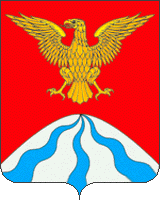 АДМИНИСТРАЦИЯ МУНИЦИПАЛЬНОГО ОБРАЗОВАНИЯ«ХОЛМ-ЖИРКОВСКИЙ РАЙОН» СМОЛЕНСКОЙ ОБЛАСТИВ соответствии с Федеральным законом от 06.10.2003 № 131-ФЗ «Об общих принципах организации местного самоуправления в Российской Федерации», Уставом муниципального образования «Холм-Жирковский район» Смоленской области, Администрация муниципального образования «Холм-Жирковский район» Смоленской областип о с т а н о в л я е т:1. Утвердить прилагаемый Порядок финансирования физкультурных и спортивных мероприятий за счет средств бюджета муниципального образования «Холм-Жирковский район» Смоленской области в рамках муниципальных программ. 2. Контроль   за   исполнением   настоящего   постановления возложить   на заместителя    Главы    муниципального образования    -    начальника Финансового управления Администрации муниципального образования «Холм-Жирковский район» Смоленской области (Журавлева О.Н.).3. Настоящее постановление вступает в силу после дня его подписания.Приложение к постановлению Администрации муниципального образования «Холм-Жирковский район» Смоленской области от 20.07.2022  № 453      ПОРЯДОКфинансирования физкультурных и спортивных мероприятий за счет средств бюджета муниципального образования «Холм-Жирковский район» Смоленской области в рамках муниципальных программ1. Общие положения1.1. Настоящий порядок финансирования физкультурных и  спортивных мероприятий за счет средств бюджета муниципального образования «Холм-Жирковский район» Смоленской области  в рамках муниципальных программ (далее - Порядок) регламентирует финансовое обеспечение официальных физкультурных  и спортивных мероприятий, включенных в календарные планы  официальных физкультурных и спортивных мероприятий (далее -  КП) муниципального образования «Холм-Жирковский район» Смоленской области (далее – муниципальное образование), участие в муниципальных, межмуниципальных, региональных физкультурных  и спортивных мероприятиях спортсменов и остальных участников физкультурных и спортивных мероприятий.К остальным участникам физкультурных и спортивных мероприятий относятся: тренеры, представители и руководители команд.1.2. Финансирование спортивных мероприятий производится из средств бюджета муниципального образования в рамках муниципальных программ, предусмотренных решением о бюджете муниципального образования на соответствующий финансовый год и прочих внебюджетных источников согласно смете расходов.1.3. Отдел по культуре и спорту Администрации муниципального образования «Холм-Жирковский район» Смоленской области (далее – Отдел по культуре и спорту), Отдел по образованию Администрации муниципального образования «Холм-Жирковский район» Смоленской (далее – Отдел по образованию)  и другие получатели бюджетных средств за счет средств бюджета муниципального образования, предусмотренных на указанные цели муниципальными программами, обеспечивают финансирование спортивных мероприятий, включая и долевое их участие с различными организациями независимо от их ведомственной принадлежности.1.4. Финансирование спортивных мероприятий, финансовое обеспечение участия в соревнованиях и тренировочных сборах осуществляется по соответствующим кодам бюджетной классификации в объемах средств, выделяемых из бюджета муниципального образования в рамках муниципальных программ на очередной финансовый год.1.5. Организаторам соревнований и организациям, проводящим спортивные мероприятия на территории муниципального образования за счет собственных средств, рекомендовано руководствоваться при проведении спортивно-массовых мероприятий нормами расходов по финансовому обеспечению спортивных мероприятий в муниципальном образовании (далее - Нормы расходов) (приложение к Порядку). 1.6. Участие спортсменов и спортивных команд муниципального образования в муниципальных, межмуниципальных, региональных физкультурных и спортивных мероприятиях осуществляется при наличии положения о соревнованиях или официального вызова, заверенных организаторами физкультурных и спортивных мероприятий.1.7. При проведении физкультурных и спортивных мероприятий в установленном порядке утверждаются сметы, включающие состав участников физкультурных и спортивных мероприятий, сроки их проведения и нормы материального обеспечения участников физкультурных и спортивных мероприятий.2. Финансирование муниципальных физкультурных и спортивных мероприятий, проводимых на территории Холм-Жирковского района  2.1. За счет средств бюджета муниципального образования осуществляется финансирование проведения следующих спортивных мероприятий, включенных в КП и имеющих положение о соревнованиях по виду спорта, утвержденное организатором, в пределах выделенных и согласованных объемов финансирования:- муниципальные спортивно-массовые мероприятия и соревнования, физкультурно-спортивные мероприятия среди детей, учащихся общеобразовательных школ, молодежи, лиц средних и старших возрастных групп населения, инвалидов;- муниципальные спартакиады, чемпионаты, первенства, кубки, турниры, спортивно-массовые и физкультурно-спортивные фестивали и праздники;- конференции, конкурсы, совещания, физкультурно-спортивные активы и другие мероприятия (встреча спортивной делегации).2.2. За счет средств бюджета муниципального образования финансируются:- услуги найма спортивных сооружений и помещений независимо от их организационно-правовой формы, форм собственности и ведомственной принадлежности согласно заключенным договорам;- услуги музыкального, концертного обеспечения, звукоусиления и организации культурно-экскурсионной программы согласно заключенным договорам;- награждение участников соревнований медалями, грамотами, дипломами, кубками, вымпелами, сувенирами, вещевыми и сладкими (кондитерские изделия) призами в соответствии с Нормами расходов на основании приказа главного распорядителя бюджетных средств, осуществляющего финансирование спортивного мероприятия;- приобретение и изготовление наградной атрибутики (медали, грамоты, дипломы, кубки, вымпелы и т.д.) и сувенирной продукции согласно заключенным договорам;- питание представителей команд, спортсменов, тренеров и специалистов в дни проведения спортивных мероприятий, тренировочных сборов в соответствии с Нормами расходов;- предоставление услуг медицинского обслуживания согласно заключенным договорам;- приобретение расходных материалов, хозяйственных и канцелярских товаров согласно заключенным договорам;- изготовление баннеров, афиш, другой печатной продукции и оплата рекламы согласно заключенным договорам;- предоставление услуг по обеспечению общественного порядка и общественной безопасности при проведении спортивных мероприятий согласно заключенным договорам;- приобретение медикаментов;- оплата проезда до места проведения мероприятия и обратно.2.3. Денежные средства на проведение муниципальных физкультурных и спортивных мероприятий выделяются на основании приказа Отдела по культуре и спорту или Отдела по образованию о проведении соревнований, сметы расходов и положения (регламента) спортивного мероприятия, договоров, заключенных с организациями, предоставляющими услуги по проведению муниципальных спортивных мероприятий, счетов, актов выполненных работ и т.д.3. Финансирование расходов, связанных с участием спортсменов и других участников в межмуниципальных и региональных физкультурных и спортивных мероприятиях	3.1.За счет средств бюджета муниципального образования осуществляется финансирование расходов, связанных с участием спортсменов и остальных участников в межмуниципальных и региональных физкультурных с спортивных мероприятиях, проводимых за пределами муниципального образования «Холм-Жирковский район» Смоленской области на:	- оплата проезда до места проведения мероприятия и обратно;	- обеспечение питанием;	- проживание. 	3.2. Денежные средства на проведение межмуниципальных и региональных физкультурных и спортивных мероприятий выделяются на основании приказа Отдела по культуре и спорту или Отдела по образованию о проведении соревнований, сметы расходов и положения (регламента) спортивного мероприятия.Приложениек ПорядкуНормы расходов по финансовому обеспечению физкультурных и спортивных мероприятий Нормы расхода средств на обеспечение питанием спортсменов, тренеров,    специалистов при проведении физкультурных и спортивных мероприятийДопускается увеличение норм расходов по обеспечению питанием участников и их проживанию при проведении тренировочных сборов, в том числе на выезде, и соревнований для членов сборной команды муниципального образования - за счет привлеченных спонсорских средств.При отсутствии возможности обеспечить организованное питание в местах проведения спортивных мероприятий по безналичному расчету участникам спортивных мероприятий разрешается выдавать наличные деньги по ведомости в соответствии с нормами расходов.Нормы расхода средств на обеспечение проживания спортсменов, тренеров,    специалистов при проведении физкультурных и спортивных мероприятийНормы расхода средств на обеспечение приобретения памятных призов и наградной атрибутики, цветов для награждения победителей и призеров   физкультурных и спортивных мероприятийЗапрещается выдача в качестве памятного приза наличных денежных средств, эквивалентных стоимости памятного приза. В игровых командных видах спорта и командных дисциплинах команды, занявшие призовые места, награждаются кубками, а участники команд – медалями и дипломами организатора физкультурного или спортивного мероприятия.Нормы расхода средств на обеспечение дезинфицирующими, антисептическими средствами, средствами индивидуальной защиты спортсменов и остальных участников физкультурных и спортивных мероприятийНормы расхода средств на обеспечение безопасности при проведении   физкультурных и спортивных мероприятийНормы расхода средств на приобретение сувенирной продукции для участников   физкультурных и спортивных мероприятийП О С Т А Н О В Л Е Н И Е  от 20.07.2022       № 453Глава муниципального образования«Холм-Жирковский район» Смоленской областиА.М. Егикян                       Вид мероприятияНорма расхода на 1 человека в день1.Муниципальные, межмуниципальные, региональные физкультурные и спортивные мероприятиядо 300 рублей (включительно)2.Всероссийские соревнования, спартакиады, фестивали и сборыдо 350 рублей (включительно)                      Вид мероприятияНорма расхода на 1 человека в день1.Проживание в гостиницедо 1000 рублей (включительно)2.Проживание на спортивных, туристических базах, базах отдыха, в домах отдыха, пансионатахдо 800 рублей(включительно)ПризовыеместаСтоимость памятных призов (рублей)Стоимость памятных призов (рублей)ПризовыеместаКомандные соревнованияЛичные соревнования          1-е местодо 2 500до 2 3002-е местодо 2 300до 1 8003-е местодо 2 100до 1 600№ п/пНаименование средстваНорма на 1 человека в деньНорма расходов на одного человека в день (рублей)1.Маска одноразовая защитная1 штукадо 602.Перчатки одноразовые1 парадо 203.Кожные антисептические средства50 млдо 150                      Вид мероприятияСтоимость услуг на 1 человека в день1.Организация безопасности участников физкультурных и спортивных мероприятийдо 1000 рублей (включительно)2.Термометр бесконтактныйдо 3000 рублей(включительно)                      Вид мероприятияСтоимость услуг на 1 человека в день1.Физкультурное и спортивное мероприятиедо 700 рублей 